Удлинительная втулка VH 20Комплект поставки: 1 штукАссортимент: C
Номер артикула: 0055.0030Изготовитель: MAICO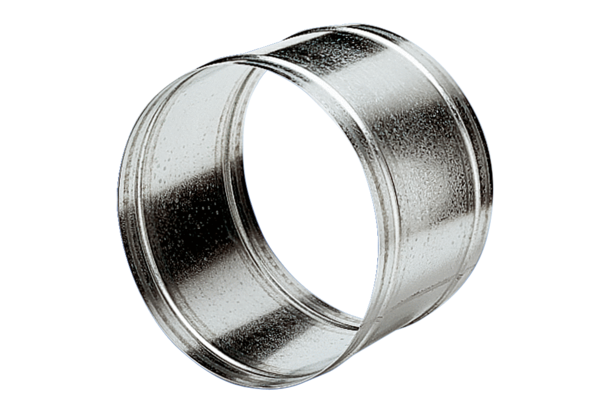 